CV Fieke LemmensMijn naam is Fieke Lemmens. Ik woon samen met mijn man, twee zoontjes en twee katten. In mijn vrije tijd speel ik korfbal en hou ik van tuinieren, klussen en gezelschapsspellen spelen. Ik heb jarenlang als behandelaar in de revalidatie- en ouderenzorg gewerkt. Hier hielp ik mensen zichzelf te helpen. Dit ging me goed af doordat ik goed kan luisteren en rust uitstraal. Ik besloot om het roer om te gooien en mijn passie voor dataverwerking en gevoel voor cijfers meer tot uiting te laten komen. Sinds jonge leeftijd word ik blij van wiskunde, structureren, overzicht creëren en creatieve oplossingen bedenken. Binnen mijn werk geniet ik wanneer ik secuur kan werken en kan sparren met toffe collega's. Daarom ben ik enorm blij om dit bij Footprint te kunnen doen!Persoonlijke gegevensNaam: 	Fieke Lemmens
Woonplaats: 	Son en BreugelEmail adres:	Fieke@footprint-services.nlGeslacht:	Vrouw	Werkervaring
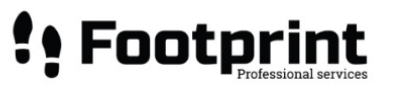 2022-04 – heden 		Footprint Factory Services B.V., Junior Accounting ProfesionalTaken en verantwoordelijkheden:2019 – 2021	Psycholoog verpleeghuis bij Zorgorganisatie Valkenhof in ValkenswaardTaken en verantwoordelijkheden:Behandelplannen met betrekking tot psychodiagnostiek en behandeling bij cliënten en hun systeem op de afdelingen revalidatie, psychogeriatrie, somatiek en Korsakoff opstellen en uitvoerenMondelinge en schriftelijke rapportage binnen het multidisciplinaire team en aan externe partijenAdviseren en begeleiden van zorgteamsRegioscan maken voor inzicht in demografische gegevens, psychische klachten, psychologiepraktijken en hun behandelaanbod in de regio Valkenswaard2009 – 2020	Cognitief revalidatietherapeut bij Revalidatiecentrum Blixembosch in EindhovenTaken en verantwoordelijkheden:Behandelplannen opstellen en uitvoeren bij volwassenen met niet aangeboren hersenletsel (NAH) of neuromusculaire aandoeningen, zowel individueel als in groepenHet geven van psycho-educatie en het aanleren van compensatiestrategieën voor cognitieve beperkingenMondelinge en schriftelijke rapportage binnen het multidisciplinaire teamDeelnemen aan beleidsontwikkeling, intervisies en de ontwikkeling van een NAH teamDeelnemen aan een expertgroep ter bevordering van de samenwerking van diverse NAH teams van de verschillende locaties van Libra revalidatie en audiologieProjectleider bij de ontwikkeling en invoering van programma’s voor de Nebula-wand2008 – 2009	Psychologisch medewerker bij Revalidatiecentrum Blixembosch in EindhovenTaken en verantwoordelijkheden:Neuropsychologisch onderzoek afnemenOnderzoeksgegevens en psychologische gegevens vastleggen en schriftelijk en mondeling rapporteren aan de psycholoogZorgdragen voor de opzet, uitvoering en evaluatie van observatiesHet testmateriaal en de database met testgegevens beheren2008 – 2009 	Onderzoeksmedewerker bij Catharina Ziekenhuis in EindhovenTaken en verantwoordelijkheden:Invoeren van ruwe data voor een wetenschappelijk onderzoek naar uitwendige versiesUitvoeren van statistische analyses op onderzoeksgegevens  2007-2008	Stagiaire medische psychologie bij Máxima Medisch Centrum in EindhovenTaken en verantwoordelijkheden:Begeleiden van mensen bij het stoppen met rokenPsycho-educatie geven aan oncologische-, cardiologische, neurologische en COPD-patiëntenOpleidingen2022		Opleiding tot Professional Organizer voor Particulieren, De HuishoudCoach2006- - 2008	Master medische psychologie, Universiteit van Tilburg2002 – 2005	Bachelor klinische gezondheidspsychologie, Universiteit van TilburgSystemenMicrosoft office:WordPowerpointExcel